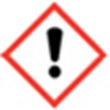 FRAGRANCE – Butt Naked (UK) 10%Warning: May cause an allergic skin reaction.IF ON SKIN: Wash with plenty of soap and water. If skin irritation or rash occurs: Get medical advice/attention. Dispose of contents/container to approved disposal site,in accordance with local regulations. Contains ETHYLMETHYLPHENYLGLYCIDATE, CYCLAMEN ALDEHYDE.May produce an allergic reaction.MANUFACTURER Your business name, 12 Any Street, Anywhere, Your County, AA12BB. Your telephone number 01234568910